Приложение 3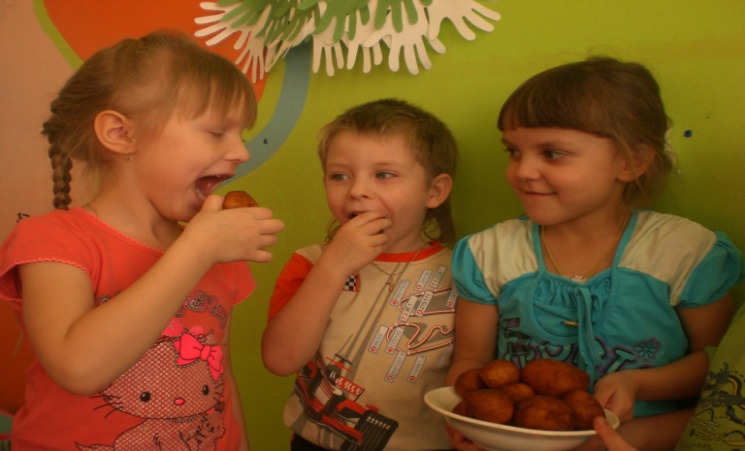 Хоть и закончилась сказка грустно, но есть колобки нам было вкусно!!!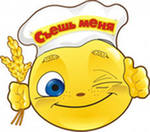 Викторина по сказке «Колобок»1.Угадайте, из какой сказки эти строчки «Старуха по амбару помела, по сусекам – поскребла, наскребла горсти две муки, замесила тесто на сметане».2.Кто написал эту сказку?3.Какую песенку пел Колобок?4.Каких животных встретил Колобок на своем пути?5.Чем закончилась сказка?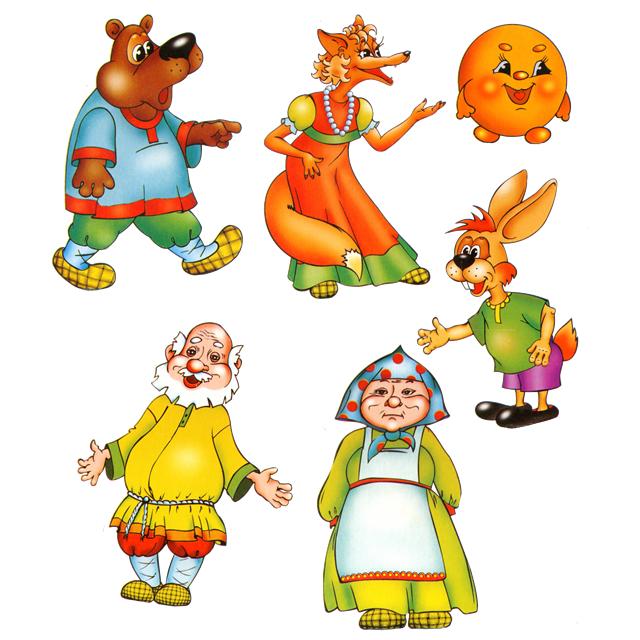 